         KАРАР                                                                 РЕШЕНИЕОб установлении налога на имущество физических лицВ соответствии с Федеральными законами от 6 октября 2003 г. № 131-ФЗ «Об общих принципах организации местного самоуправления в Российской Федерации» от 04 октября 2014 г. № 284-ФЗ «О внесении изменений в статьи 12 и 85 части первой и часть вторую Налогового кодекса Российской Федерации и признании утратившим силу Закона Российской Федерации «О налогах на имущество физических лиц» и главой 32 части второй Налогового кодекса Российской Федерации, Законом Республики Башкортостан  от 30 октября 2014 года. № 142-з «Об установлении единой  даты начала  применения на территории  Республики Башкортостан  порядка определения налоговой базы по налогу на имущество физических лиц исходя из кадастровой стоимости объектов налогообложения», Совет сельского поселения Зильдяровский сельсовет муниципального района Миякинский район Республики Башкортостан решил:1. Ввести на территории сельского поселения Зильдяровский сельсовет муниципального района Миякинский район Республики Башкортостан налог на имущество физических лиц, исходя из кадастровой стоимости объектов налогообложения.2. Установить ставки налога на имущество физических лиц:        2.1. 0,1 процента  в отношении:         - жилых домов, жилых помещений;         - объектов незавершенного строительства, в случае если проектируемым назначением таких объектов является жилой дом;         - единых недвижимых комплексов, в состав которых входит хотя бы одно жилое помещение (жилой дом);          - гаражей и машино-мест;         -хозяйственных строений или сооружений, площадь каждого из которых не превышает  50  квадратных метров и которые расположены на земельных участках, предоставленных для ведения личного подсобного, дачного хозяйства, огородничества, садоводства или индивидуального жилищного строительства.        2.2. 1,5 процента в 2015 году и 2 процента в 2016 году и последующие годы в отношении:        - административно-деловых центров и торговых центров (комплексов) общей площадью свыше  и помещений в них.        2.3. 2,0 процента в отношении:- объектов налогообложения, кадастровая стоимость каждого из которых превышает 300 млн. рублей.        2.4. 0,5 процента в отношении прочих объектов налогообложения.	3. Решение обнародовать путем размещения на информационных стендах в общественных местах, в здании администрации сельского поселения не позднее        30 ноября 2014 года.4. Признать утратившим силу: - решение Совета сельского поселения Зильдяровский сельсовет муниципального района Миякинский район Республики Башкортостан 14 ноября 2013 года № 31 « О внесении изменений в решение Совета сельского поселения Зильдяровский сельсовет муниципального района Миякинский район Республики Башкортостан от 26 ноября 2006 года № 84 «Об установлении налога на имущество физических лиц »; - решение Совета сельского поселения Зильдяровский сельсовет муниципального района  Миякинский район Республики Башкортостан от 13 ноября  2010 года № 40 « О внесении изменений в решение Совета  сельского поселения Зильдяровский сельсовет муниципального района Миякинский район Республики Башкортостан от 26 ноября 2006 года  № 84 «Об установлении налога на имущество физических лиц».- решение Совета сельского поселения Зильдяровский сельсовет муниципального района Миякинский район Республики Башкортостан от 26 ноября  2006 года № 84 «Об установлении налога на имущество физических лиц».          5. Настоящее решение вступает в силу с 1 января 2015 года, но не ранее чем по истечении одного месяца со дня его официального опубликования (обнародования).Глава сельского поселения Зильдяровский сельсоветмуниципального района Миякинский район Республики Башкортостан                                                      З.З.Идрисов13.11.2014г.№ 172                                        Башkортостан РеспубликаhыМиәкә районы муниципаль районының Елдәр ауыл советы ауыл биләмәhе Советы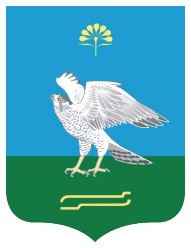 Республика БашкортостанСовет сельского поселения Зильдяровский сельсовет муниципального района Миякинский район